Links to help guides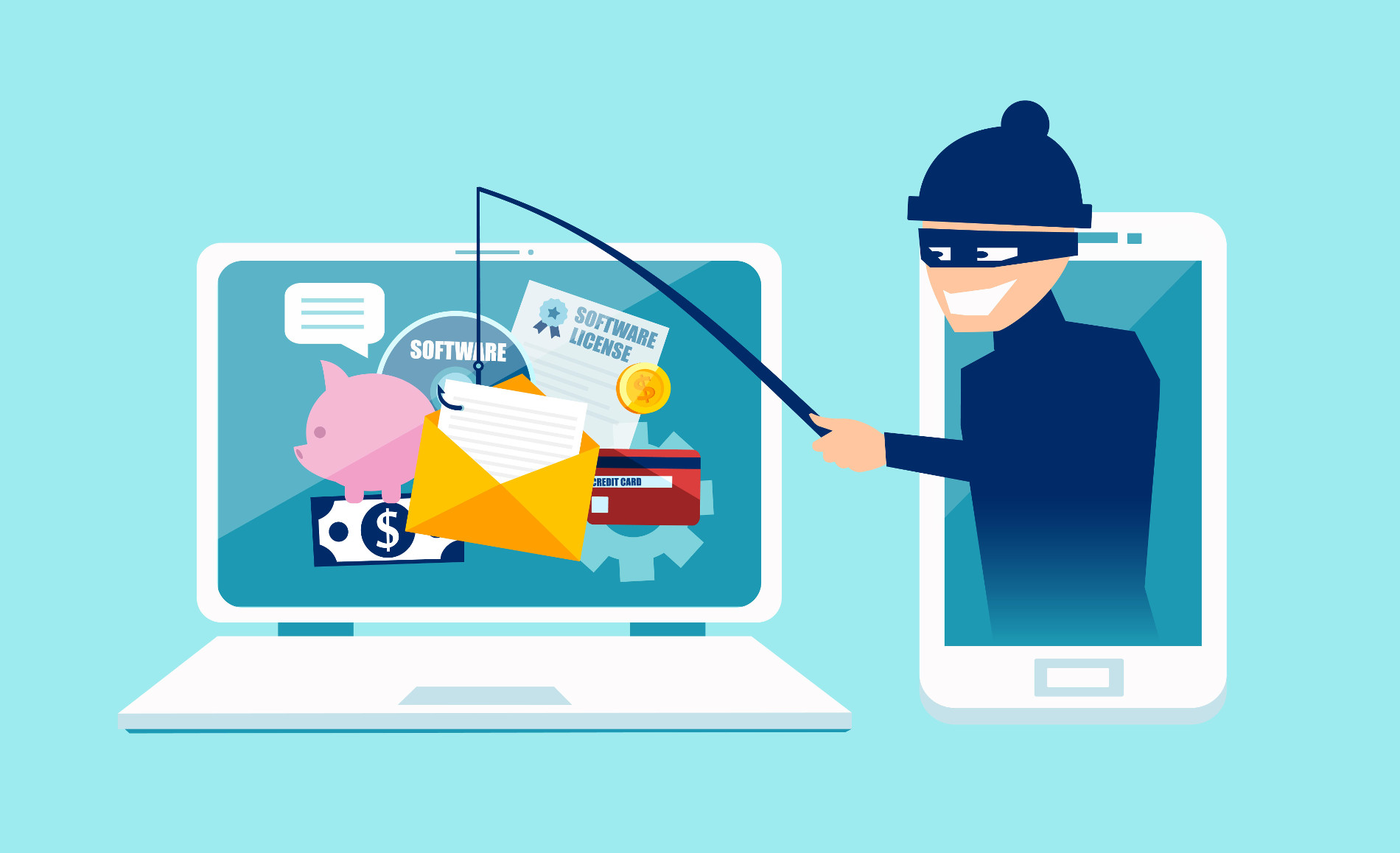 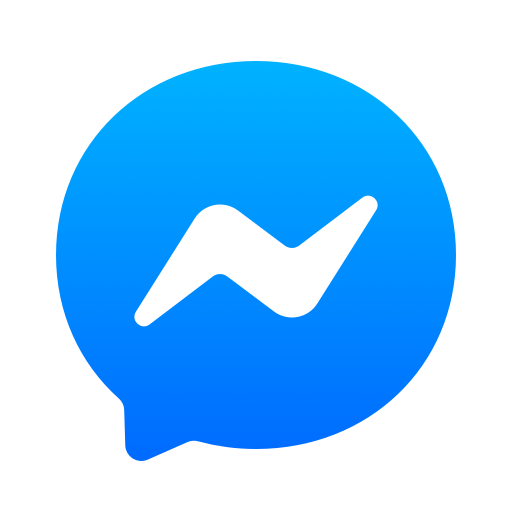 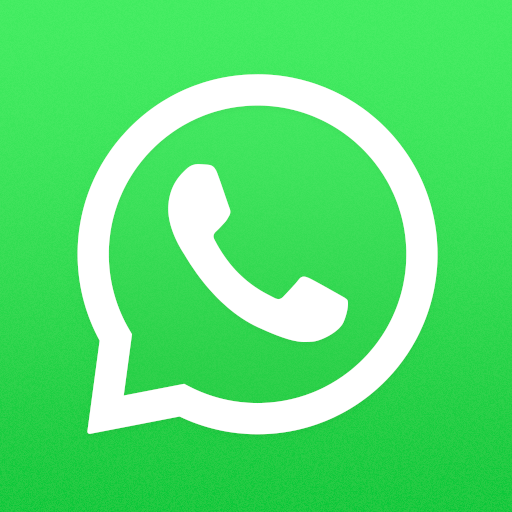 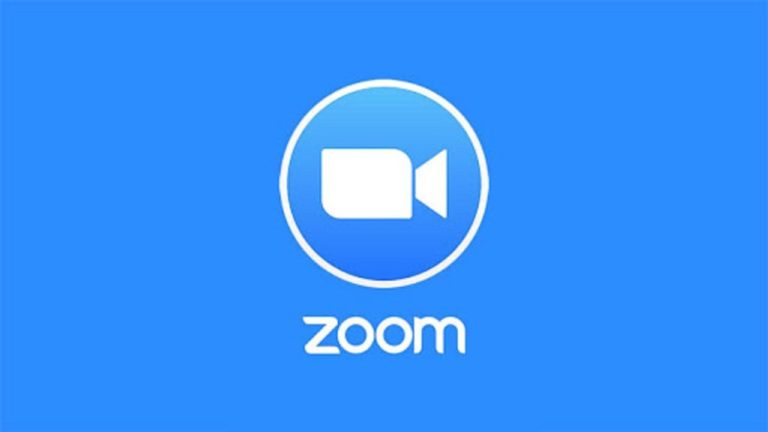 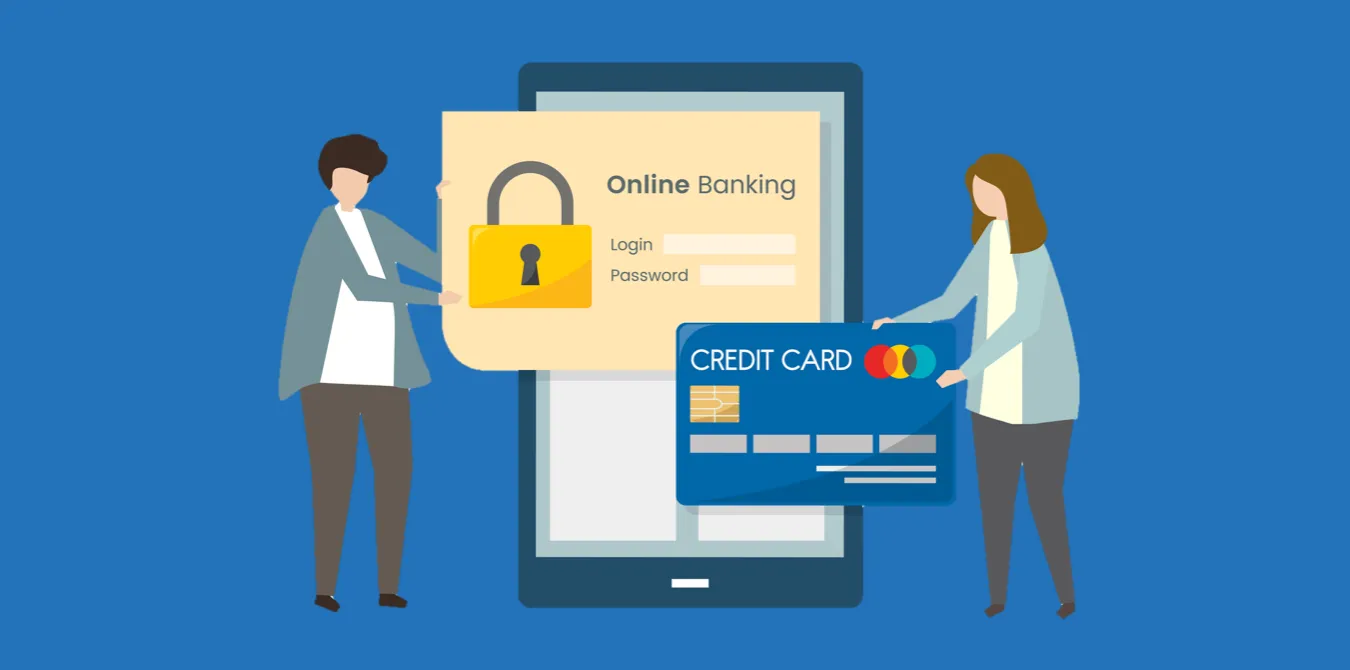 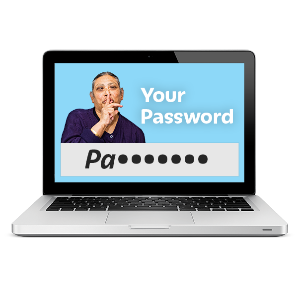 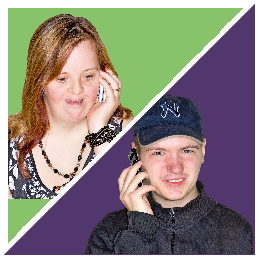 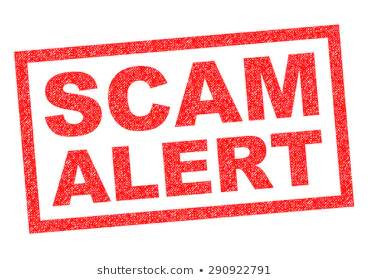 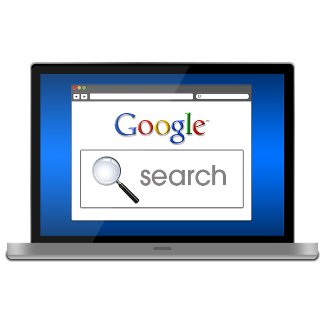 